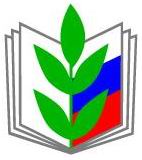 ПРОФСОЮЗ РАБОТНИКОВ НАРОДНОГО ОБРАЗОВАНИЯ И НАУКИ РОССИЙСКОЙ ФЕДЕРАЦИИ(ОБЩЕРОССИЙСКИЙ ПРОФСОЮЗ ОБРАЗОВАНИЯ)БЕЛГОРОДСКАЯ РЕГИОНАЛЬНАЯ ОРГАНИЗАЦИЯБЕЛГОРОДСКАЯ РАЙОННАЯ ОРГАНИЗАЦИЯПЕРВИЧНАЯ ПРОФСОЮЗНАЯ ОРГАНИЗАЦИЯ МДОУ «Детский сад № 6 п.НовосадовыйБелгородского района Белгородской области»П Л А Нработы первичной профсоюзной организации МДОУ «Детский сад № 6 п.НовосадовыйБелгородского района Белгородской области»на 2018 годУтвержден на заседании профсоюзного комитета (протокол № 4 от 08.12.2017)I. ОРГАНИЗАЦИОННО-УСТАВНАЯ ДЕЯТЕЛЬНОСТЬ	1.1. Профсоюзное собрание  Тема «Отчёт о работе профсоюзного комитета за период июнь 2017г. – май 2018г.» Срок: май 2018 г.Отв.: Микушева О.Н.	1.2. Заседания профсоюзного комитетаФевраль	1.2.1.  - О проведении работы по вовлечению вновь принятых работников в профсоюз.Отв.: Микушева О.Н.- О контроле за предоставлением льгот на коммунальные услуги в 2017 году.	Отв.: Микушева О.Н.	- Об итогах работы первичной профсоюзной организации по охране труда за 2017 год. 	Отв.:  Богомазова Т.М.- О подготовке и проведении Международного женского дня.	Отв.: Бутикова Е.Н.Май	1.2.2. 	- Об итогах проверки соблюдения графика аттестации педагогических работников и других процедурных моментов, связанных с аттестацией. 	Отв.: Микушева О.Н. 	- О контроле за своевременностью выплаты работникам отпускных, с соблюдением графика отпусков. 	Отв.: Микушева О.Н. 	-. Об итогах проверки трудовых договоров. Отв.: Микушева О.Н.-. О контроле за прохождением работниками периодических медицинских осмотров. Отв.: Богомазова Т.М., Микушева О.Н.Сентябрь- О проведении работы по вовлечению вновь принятых работников в профсоюз.Отв.: Микушева О.Н.	 -  Об итогах проверки правильности ведения трудовых книжек, карточек формы Т-2, личных дел работников.	Отв.: Микушева О.Н.- О подготовке и проведении профессионального праздника – Дня воспитателя.	Отв.: Бутикова Е.Н.	-  Об итогах проверки обеспечения работников спецодеждой и необходимым инвентарем.	Отв.: Богомазова Т.М., Микушева О.Н.Декабрь	1.2.4.  - О ежегодном отчёте по выполнению коллективного договора. О соглашении по охране труда.Отв.: Богомазова Т.М., Микушева О.Н.         - Об утверждении плана работы.	Отв.: Микушева О.Н.- Об утверждении сметы расходов. Отв.: Микушева О.Н.- О согласовании графика отпусков.Отв.: Богомазова Т.М., Микушева О.Н.II. ОБЩИЕ ОРГАНИЗАЦИОННЫЕ МЕРОПРИЯТИЯ, ОБУЧЕНИЕ ПРОФСОЮЗНЫХ КАДРОВ И АКТИВА, ИНФОРМАЦИОННАЯ РАБОТА	2.1. Общие организационные мероприятия2.1.1. Участие в Первомайской демонстрации.Срок: май.Отв.: Микушева О.Н.2.2. Обучение профсоюзного активаСрок: сентябрь.Отв.: Микушева О.Н.2.3. Информационная работа 2.3.1. Организация подписки на профсоюзное издание «Единство».Срок: июнь, декабрь.Отв.: Микушева О.Н.2.3.2.  Информационное наполнение страницы сайта учреждения.Срок: постоянно.Отв.: Микушева О.Н.III.  КОНКУРСЫ, СМОТРЫ, СПОРТИВНО-МАССОВЫЕ МЕРОПРИЯТИЯ,           3.1. Участие в районном конкурсе «Третий звонок» Срок: март Отв.: Бутикова Е.Н.